                  Exciting Launch!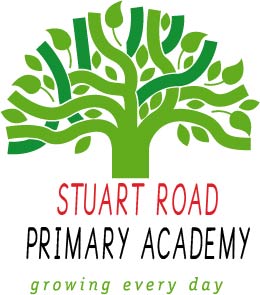 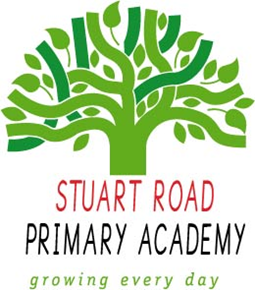 